Вложения, запрещенные к отправке.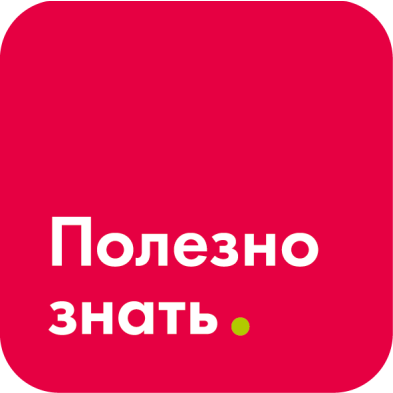 огнестрельное, сигнальное, пневматическое, травматическое, газовое оружие, боеприпасы, холодное оружие (включая метательное), электрошоковые устройства и искровые разрядники, а также основные части огнестрельного оружия;наркотические средства, психотропные, сильнодействующие, радиоактивные, взрывчатые, ядовитые, едкие, легковоспламеняющиеся и другие опасные вещества;животные и растения;ценные бумаги, денежные знаки Российской Федерации и иностранная валюта;драгоценные металлы в любом виде и состоянии, природные драгоценные камни в сыром и обработанном виде, жемчуг, за исключением готовых ювелирных изделий. предметы искусства, музейные экспонаты, антикварные вещи;скоропортящиеся продукты питания;грузы, требующие особых условий хранения (уровень влажности, температурный режим);предметы и вещества, которые по своему характеру или упаковке могут представлять опасность для сотрудников перевозчика, загрязнять или портить (повреждать) другие грузы, транспорт и оборудование перевозчика;иные предметы/грузы, предусмотренные законодательством РФ.